Муниципальное бюджетное дошкольное образовательное учреждение«Иланский детский сад № 50» 	Конспект НОДс учетом национально-регионального компонента                                   «Я живу в городе Иланском» подготовительная группа                                                                               Выполнила:     воспитатель Герасимовская  Т.С..                                             г. Иланский, 2020г Тема: «Я живу в городе Иланском»  Цель: формирование основ патриотического воспитания, духовно-нравственной культуры детей, воспитание чувства патриотизма, любви к родному городу.Задачи:ОБРАЗОВАТЕЛЬНЫЕ: -закреплять знания детей о родном городе, его достопримечательностях;-учить узнавать знакомые места в городе по иллюстрациям  - учить рассказывать о достопримечательностях родного города;      - знакомить с творчеством поэтов г.Иланского;   РАЗВИВАЮЩИЕ: развивать кругозор детей, любознательность, мышление, память, наблюдательность; совершенствовать грамматический строй речи.ВОСПИТАТЕЛЬНЫЕ: воспитывать любовь и интерес к истории родного города, вызвать у детей чувство восхищения красотой родного города, желание узнавать о нём как можно больше нового и интересного, воспитывать патриотические чувства к своей малой родине.Предварительная работа:Беседы о родном городе, его достопримечательностях и   культурных объектах; рассматривание иллюстраций по теме;     чтение стихотворений о родном городе. Материалы и оборудование:мультимедийный проигрыватель, ауди запись, микрофон, камера, дидактические карточки «Герб города», презентация «Моя малая родина - город Иланский».Ход НОДОрганизационный этап:«Приветствие»Дети сидят на ковре в кругу.Утром Солнышко встает, (Руки поднять вверх).Всех на улицу зовет (Сгибать руки в локтях к груди).Выхожу из дома я: (Показать рукой на себя).«Здравствуй, улица моя!» (Выпрямить руки в стороны).Отвечаю Солнцу я (Поднять руки над головой).Отвечаю Травам я (Опустить руки на ковер).Отвечаю Ветру я (Поднять руки над головой и покачать ими).Здравствуй, Родина моя! (Взять друг друга за руки).Основная часть: Воспитатель: Дети, что мы называем Родиной?  Дети: (Место, где родились, живем, ходим в детский сад, где живут наши мамы, папы, друзья).Правильно! Послушайте, я прочту вам стихотворение о Родине:Что мы Родиной зовем?Дом, где мы с тобой растем.И березки у дороги,По которым мы идем.Что мы Родиной зовем?Солнце в небе голубом.И душистый, золотистыйХлеб за праздничным столом.Что мы Родиной зовем?Край, где мы с тобой живем.Воспитатель: У каждого человека есть родная земля, то место, где он живет. Есть мама, которая дала ему жизнь, - это самый дорогой и близкий ему человек. У всех людей есть еще самое дорогое - это родная страна. Как называется наша родная страна? (Ответы детей)Воспитатель: Россия наша бескрайняя Родина, но каждого из нас, её жителей есть и Родина малая, то место, где он родился и вырос. А как называется наша с вами малая Родина?  (Ответы детей) Воспитатель: Все мы любим родной город по своему, кто-то занимается его благоустройством, кто-то просто работает  на предприятиях, а кто-то рисует его пейзажи и посвящает ему стихи. Я хочу познакомить вас с отрывком из стихотворения нашего земляка Виктора Афанасьевича ВоловикаЛюбимый городЯ люблю тебя город Иланский!
О тебе я сегодня  пою.
Ты  и сказочный, ты настоящий
Сохраняешь ты юность  свою!

По утрам, чуть рассвет, просыпаюсь,
Умываюсь лучами зари,
И с тобою, Иланский, встречаюсь,
Когда гаснут твои фонари.
Сюрпризный момент: звучит уведомление о новом сообщении в Вайбер. На экране появляются дети: Ваня и Даша: «Здравствуйте ребята! Нас зовут Ваня и Даша. Мы живем в городе…..?Канске ?, мы очень любим свой город, но нам   интересно узнать побольше  и о вашем городе,  его  памятных местах и достопримечательностях, потому что мы хотим приехать в ваш город на каникулы. Расскажите нам ,пожалуйста, о них. Спасибо».Воспитатель: «Дети, какие места называются «памятными»? А в нашем городе они есть? Чтобы их  вспомнить и рассказать о них ребятам я предлагаю создать необычный  путеводитель по  нашему городу, по историческим местам и перевоплотиться в экскурсоводов. Воспитатель:   Для того, чтобы понять насколько хорошо мы знаем свой город предлагаю  собрать  пазлы «Знатоки   Иланского».     Разделимся на 4 командыДети:  собирают пазлы, рассказывают  что видят на получившихся картинках, и по возможности называют микрорайон. Воспитатель: а сейчас погуляем по нашему городу и отдохнем.           Физминутка- Мы по городу гуляем.  (Шагаем на месте)- Мы свой город изучаем. (Широкий жест обеими руками)- Справа есть высокий дом. (Поднять правую руку)- Обойдем его кругом (Обходят вокруг себя)- Слева домик чуть пониже. (Левую руку вниз)- Подойдем -ка мы поближе.Воспитатель: А сейчас я предлагаю перейти к созданию нашего путеводителя, начнем с микрорайона железнодорожников, так как наш детский сад распологается именно здесь.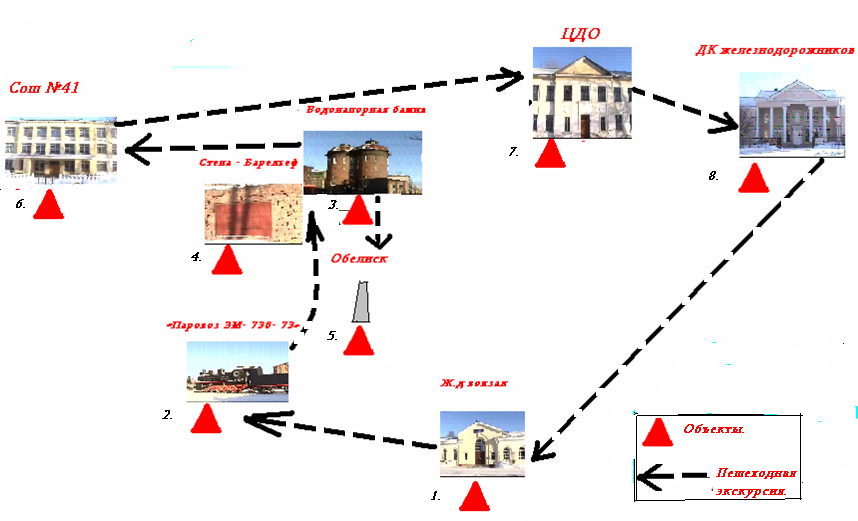 Дети по очереди рассказывают об объектах представленных в презентации. Объект №1 ( ж.д. вокзал)  Итак, мы начинаем нашу экскурсию. Сейчас мы находимся в ж.д. микрорайоне, возле ж.д. вокзала. Это здание возникло в 1894 году. Изначально оно было деревянным, затем несколько раз реставрировалось, в настоящее время - это одноэтажное кирпичное здание, с большими арочными окнами. Объект №2 
(«Паровоз ЭМ- 730- 73»)  Наш следующий объект - памятник «Паровоз ЭМ – 730 – 73» поставлен в 1986г., на нем табличка  с текстом « Установлен в честь 70- летия Великой октябрьской революции и в ознаменование заслуг рабочих ст. Иланская.     Объект №3 (Водонапорная башня) (см. приложение5)Сейчас мы находимся у Водонапорной башни. Она построена в конце  19 в. , выложена из кирпича.   Общая высота башни 20. м.  предназначенная для заправки паровозов водой.Объект № 4 
(Стена – барельеф)  Теперь попрошу  внимание на Стену – барельеф, которая построена в октябре  1990г.   Посвящённая событиям гражданской войны.   Объект №5 (Обелиск)Здесь же находится Обелиск, он поставлен  землякам – иланцам павших в бою с белогвардейцами в 1918г. Установлен в 1950г., имеет мемориальную доску с текстом:  «Вечная память борцам революции, павшим от рук белогвардейских палачей при восстании иланских рабочих 27 декабря 1918 года.»Объект №6 (41 школа)  Сейчас переходим к следующему объекту. Это -  41 школа, одна из самых старых в г.Иланском.  В этом здании она находилась   с . По2020. В настоящее время на её месте возводятся новые корпуса школы.  Объект №7
 (Социальная защита населения)  Сейчас мы видим здание   Социальной защиты населения  (бывшая  школа – интернат №1).  Объект №8 
(Дворец культуры железнодорожников)  А это – наш дворец культуры. Здание Дворца культуры было построено в начале 60г.   Несколько лет назад в этом здании произошел пожар и власти   Сейчас здание выглядит вот так.Объект №9
(Редакция газеты Иланские вести)Объект №9
 (Железнодорожный парк)Объект №11(Локомотивное депо)
Воспитатель: Ребята у каждого города есть свой герб, а вы знаете какой у нас?Воспитатель показывает иллюстрацию герба. Я раздам вам герб в черно-белом варианте, а вы его раскрасите. Воспитатель:   А пока вы будете заниматься творческой работой, я хочу прочитать ещё одно стихотворение о нашем пусть и маленьком, но таком замечательном городе. Заключительный этап:Стихотворение об Иланском.Печальный, грустный, тихий, скромный,Не столь известный и огромный, Но самый лучший и родной Иланский милый город мой.Я здесь живу, здесь вы живете тоже,И ни чего на свете нет дороже,Чем тут пройти по улицам знакомымХоть и не столь известным  и огромнымВы знаете, что время не стоит на месте,Сегодня город глух, а завтра он известен.Здесь есть свои места история, которых Заставит говорить о них, а не о новых.Здесь памятников много, ты только осмотрись,И я хочу сказать, что их беречь нам нужно.И тем, что ты услышал, ты с другом поделись.И город сбережем все вместе – значит дружно.Не столь печальный, грустный, тихий, скромный,Ну чуточку  известней и огромней, И все такой милый и родной Мы сбережем Иланский - город свой.Воспитатель: Ну, что же, ребята, наше занятие  подошло  к концу, Мы с вами удачно записали видеопослание, и с удовольствием отправим нашим новым знакомым Ване и Даше.